ПроектТАЛЬНІВСЬКА РАЙОННА РАДАЧеркаської областіР  І  Ш  Е  Н  Н  Я_________Про передачу в оренду частини підвального приміщення адміністративної будівлі, що належить до спільної власності територіальних громад сіл та міста Тальнівського району Відповідно до пункту 20 частини першої статті 43, статті 59, Закону України „Про місцеве самоврядування в Україні“,   Закону України „Про оренду державного та комунального майна“, постанови Кабінету Міністрів України  від 04.10.1995 № 786 „Про Методику розрахунку орендної плати за державне майно та пропорції її розподілу“ (із змінами та доповненнями), рішення районної ради від 15.03.2019 № 31-15/VII „Про Порядок проведення конкурсу на право оренди, Методику розрахунку орендної плати та Типовий договір оренди майна, що належить до спільної власності територіальних громад сіл та міста Тальнівського району“, рішення сільських рад Тальнівського району щодо надання дозволу Тальнівській районній раді здійснювати управління майном спільної власності територіальних громад сіл і міста Тальнівського району, клопотання Тальнівської районної державної адміністрації, врахувавши висновки постійної комісії районної ради з питань комунальної власності, промисловості та регуляторної політики,  районна рада ВИРІШИЛА:1. Надати в оренду частину підвального приміщення адміністративної будівлі, що належить до спільної власності територіальних громад сіл та міста Тальнівського району, що знаходиться  за адресою: м. Тальне, вул. Соборна, 28, Тальнівській районній державній адміністрації 5 (п’ять) кабінетів загальною площею 116,8  кв. м, для розміщення архіву, терміном оренди на 2 роки 11 місяців, та розміром орендної плати, установленим для бюджетних організацій згідно Методики розрахунку  орендної  плати2. Уповноважити голову районної ради підписати договір оренди частини підвального приміщення адміністративної будівлі, що належить до спільної власності територіальних громад сіл та міста Тальнівського району, що знаходиться  за адресою: м. Тальне, вул. Соборна, 28, згідно пункту 1 даного рішення.3. Оприлюднити договір оренди укладений відповідно пункту 1 даного рішення на офіційному сайті районної ради та друкованих засобах масової інформації.4. Контроль за виконанням рішення покласти на постійну комісію районної ради з питань комунальної власності, промисловості та регуляторної політики.Голова                                                                           Валентина ЛЮБОМСЬКА  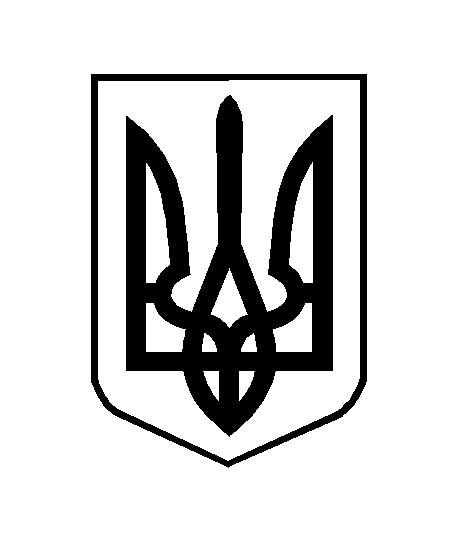 